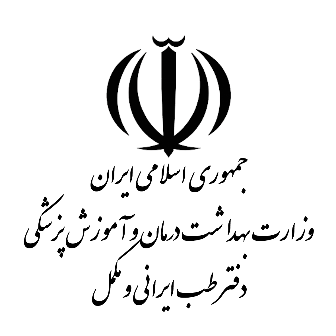 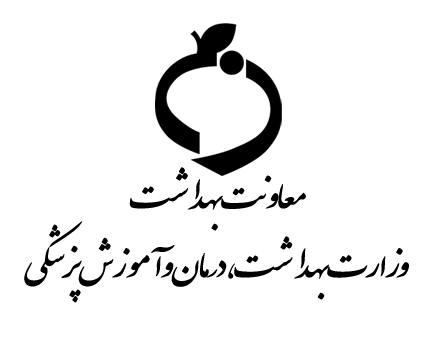 دستورعمل برنامه ترویج شیوه زندگی سالم بر اساس آموزه‌های طب ایرانیبا همکاری دفتر طب ایرانی و مرکز مدیریت شبکه وزارت بهداشت، درمان و آموزش پزشکی و  ادارات/ دفاتر/ مراکز حوزه بهداشت63 دانشگاه‌ / دانشکده‌های علوم پزشکی کشوربه نام خدامقدمهامروزه به دلیل تغییر سبک زندگی مردم، آلودگی محیط زیست، افزایش استرس‌های محیطی، کم تحرکی، تغییر ساعات خواب بر خلاف نظم بیولوژیک بدن و تغییر عادات غذایی، علی‌رغم کنترل بیماری‌های واگیر و عفونی، افزایش شاخص امید زندگی و تغییر ساختار نسبی جمعیت به سمت سالمندی، بار بیماری‌های غیرواگیر افزایش یافته است؛ که سالانه هزینه‌های سنگینی به نظام سلامت کشور تحمیل می‌کند. ارتقای سلامت و کاهش بار این بیماری‌ها مستلزم افزایش سطح سواد سلامت مردم و تغییر رفتار و شیوه زندگی آن‌هاست.سازمان جهاني بهداشت در راهبرد 2023-2014، با توجه به تقاضا و گرایش مردم به طب‌های سنتی و مکمل در دنیا، کاربرد گسترده در حفظ سلامتی و پیشگیری از بیماری علاوه بر درمان بویژه در بیماری‌های مزمن، سهولت دسترسی و کاهش هزینه‌ها بر ادغام خدمات طب سنتی و مکمل در نظام سلامت تاکید کرد و پیشنهاد اصلاح ساختار در وزارت بهداشت کشورها در جهت توسعه استفاده از طب‌های سنتی و مکمل را ارائه داد.در اسناد بالادستی کشورمان از جمله بند 12 سیاستهای کلی «سلامت»، ابلاغيه رهبر معظم انقلاب اسلامی؛ نیز بازشناسي، تبيين، ترويج، توسعه و نهادينه نمودن طب سنتي ايران و همچنین اصلاح سبک زندگی و تغذیه مردم از وظایف تولیت نظام سلامت یعنی وزارت بهداشت، درمان و آموزش پزشكي شمرده شده است. طب سنتی ایرانی (طب ایرانی) سلامت محور بوده و اغلب آموزه‌های آن مبتنی بر اصلاح سبک زندگی است و با التفات به ریشه‌دار بودن این آموزه‌ها در فرهنگ و باورهای مردم قابلیت پذیرش بیشتری داشته و علاوه بر این دسترسی به خدمات آن نیز برای مردم آسان است. ورود خدمات تایید شده طب سنتی و آموزه‌های آن در نظام سلامت با هزینه کمتر و قدرت بیشتر کمک زیادی به ارتقای سلامت جامعه می‌کند. برنامه ادغام و ترویج شیوه زندگی سالم بر اساس آموزه‌های طب ایرانی در این راستا انجام می‌شود. در این برنامه توانمند سازی دست اندرکاران نظام سلامت در راستای استفاده از ظرفیت منطقی و تایید شده خدمات طب ایرانی گامی در راستای افزایش سطح سواد سلامت مردم برداشته و به این واسطه مانعی برای افراطی‌گری‌های غیر منطقی خواهد شد. علاوه بر این زمینه بهرهمندی هرچه بهتر و بیشتر مردم از ظرفیت خدمات تایید شده، در دسترس و ارزان طب ایرانی فراهم می‌شود.واژه نامهطب ایرانی طب سنتی ایرانی  یک مكتب طبي كامل است که شامل روش‌هاي تشخيصي، سبب شناسي و درمان با تكيه بر تفاوت‌هاي بين فردي (مزاج) در زمينه حفظ سلامت و درمان بيماريهاست و متكي بر پشتوانه علمي و تجربي چند هزار ساله ايرانيان و برخوردار از توجه به جنبه هاي اخلاقي و تربيتي و آموزه‌هاي اسلامي است كه به كوشش حكيمان بزرگ دوره تمدن اسلامي، بازنگاري و تدوين يافته و به نقطه كمال نسبي خود رسيده است. از ويژگي‌های این مکتب طبی كل نگري، اعتقاد به هويت روحاني، جسماني، رواني و اجتماعي براي انسان، توجه به اسباب و علل بیماری، تأكيد بر پيشگيري از بيماري‌ها با اصلاح سبك زندگي، تقويت جنبه‌هاي معنوي، فراهم كردن زمينه و شرايط مطلوب براي فعاليت سامانه دروني موسوم به قوه مدبره يا طبيعت و تقدم درمان‌هاي غذائي و طبيعي بر درمان‌هاي داروئي و تقدم داروهاي تکی بر داروهاي مركب و بالاخره درمان‌هاي غيرتهاجمي بر درمان‌هاي تهاجمي است.نظام سلامت  نظام سلامت از اجزايي تشكيل ميشود كه با يكديگر ارتباط دارند و مجموعه آنها بر سلامت مردم در خانه، محل كار و مكان‌هاي عمومي اثر ميگذارد. مردم، دولت و سازمانهاي ارائهكنندهي خدمات بهداشت و درمان در بخشهاي دولتي، خصوصي، و غيردولتي، و سازمانهاي بيمهگر هريك بخشي از نظام سلامت را تشكيل ميدهند. نظام سلامت معمولاً در سطح‌هاي متفاوت شكل ميگيرد و از روستا تا شهر، و از مراقبتهاي اوليه تا خدمات پيچيده تخصصي و فوق تخصصي را عرضه ميكند.بسته خدمات سلامتخدمات بهداشتي درماني ، توانبخشي پايه و داراي اولويت كه توسط پزشك خانواده يا تيم سلامت ارائه يا فراهم مي‌شود. كالاها يا خدماتي كه در پوشش فهرست ملي انواع مراقبتها، چه پيشگيرانه و چه درماني، قرار دارند و هزينهي آنها به سبب اساسي بودن يا برخورداري از اولويت توسط جامعه پرداخت ميشود در حالي كه هزينهي ساير خدمات بايد توسط فرد يا طرح‌هاي بيمه مكمل و به طور اختياري تامين شود.سطح بندي خدماتچيدمان خاص واحدهاي تامين كننده خدمتها و مراقبتهاي سلامت براي آنكه دسترسي مردم به مجموعهي خدمات تا جايي كه ممكن است سهل و سريع، عادلانه، با كمترين هزينه و با بيشترين كيفيت باشد. خدمتها و مراقبتهاي سلامت در سه سطح در اختيار جمعيت و جامعه گذارده ميشود:سطح يك: واحدي در نظام سلامت كه به طور معمول در جايي نزديك به محل زندگي مردم (جمعيت تحت پوشش) قرار دارد، و در آن نخستين تماس فرد با نظام سلامت از طريق پزشك خانواده يا تيم سلامت اتفاق ميافتد. خدمات ارتقاي سلامت، پيشگيري و درمانهاي اوليه، ثبت اطلاعات در پرونده سلامت و ارجاع و پيگيري بيمار عمدهي خدمات اين سطح را تشكيل ميدهد كه در چارچوب خدمتهاي واحد پزشكي خانواده ، تجويز دارو و ديگر محصولات پزشكي و درخواست انجام خدمات پاراكلينيك شكل ميگيرد. سطح دو: واحدي در نظام سلامت كه خدمات درمان تخصصي سرپايي يا بستري را در اختيار ارجاعشدگان از سطح يك قرار ميدهد و سپس پزشك خانوادهي ارجاع كننده را از نتيجه كار خويش مطلع ميسازد. خدمات تخصصي سرپايي، خدمات بستري، تجويز دارو و ديگر محصولات پزشكي و درخواست انجام خدمات پاراكلينيك از فعاليتهاي اين سطح است. سطح سه: واحدي در نظام سلامت كه خدمات فوق تخصصي سرپايي يا بستري داراي اولويت را در چارچوب بيمههاي پايه در اختيار ارجاعشدگان از سطوح يك و دو قرار ميدهد و بازخورد لازم را براي سطح ارجاع كننده فراهم ميسازد. در اين سطح نيز تعهدات از راه خدمات فوق تخصصي، تجويز دارو و ديگر محصولات پزشكي و درخواست انجام خدمات پاراكلينيك صورت ميگيرد.تبصره:  فوريتها از اين قاعده مستثنی هستند و مراجعه مستقيم افراد دچار فوريت به واحدهاي اورژانس يا بيمارستانها مانعي ندارد.تيم سلامتگروهي از صاحبان دانش و مهارت در حوزه خدمات بهداشتي درماني، توانبخشي كه بستهي خدمات سطح اول را در اختيار جامعه تعريف شده قرار ميدهند و مسئوليت آنان با پزشك خانواده است. پزشک خانواده پزشکی خانواده نوعی از طبابت است که در آن پزشکان خانواده به صورت مستقیم با خانواده‌ها در تماس هستند. این پزشکان مراقبت‌های اولیه را بر عهده دارند و پزشک سلامت نگر هستند؛ یعنی علاوه بر درمان بیماری، به بهداشت جسم و روان افراد تحت پوشش خود نیز توجه دارند. آنها عموماً در صورت بیماری یا حوادث ناگوار با خانواده‌ها هستند. آن‌ها به صورت هم‌زمان خدمات مشاورتی و درمانی برای خانواده‌ها انجام می‌دهند. این پزشکان به دلیل شناخت دقیق اشخاص تحت طبابت خود و آشنایی با تاریخچه بیماری آنها، قادرند زودتر به کسالت آن‌ها پی برده و بیماران را درمان کنند. پزشکان خانواده در صورت صلاحدید بیماران را به پزشکان متخصص ارجاع می‌دهند و پزشک متخصص نتیجه معاینات، نوع بیماری و اقدامات درمانی و پیگیری‌های لازم را به پزشک خانواده اعلام می‌کند.خانه بهداشتخانه بهداشت کوچک‌ترین واحد بهداشتی درمانی شبکه‌های بهداشتی درمانی است که در روستاهای کشور وجود دارد. در هر خانه بهداشت یک یا چند بهورز کار می‌کنند. وظیفه بهورزان ارائه کلیه خدمات بهداشتی قابل ارائه در مرکز بهداشت به جمعیت تحت پوشش است. هر چند خانه بهداشت، تحت پوشش یک مرکز بهداشتی درمانی فعالیت می‌کنند.بهورزکارمندی بهداشتی در روستا است که در یک یا چند خانه بهداشت مشغول به کار می‌باشد. در هر خانه بهداشت بر حسب تعداد جمعیت تحت پوشش آن خانه بهداشت، یک یا چند بهورز فعالیت می‌کنند. بهورز می‌تواند مرد یا زن باشد و معمولاً در هر خانه بهداشت یک بهورز مرد و یک بهورز زن مشغول به کار هستند. وظیفه و کار بهورزان شامل شناخت موقعیت جغرافیایی و جمعیتی منطقه، انجام سرشماری در منطقه تحت پوشش، بیماریابی و گزارش موارد جدید بیماری به مراکز بهداشتی درمانی، ارجاع بیماران به سطوح بالاتر، درمان‌های ابتدایی، ارائه آموزش‌های لازم به جمعیت هدف‌، واکسیناسیون، خدمات فرزند آوری، انجام کلرسنجی روزانه و بازرسی‌های بهداشت محیط و حرفه‌ای از کارگاه‌های تحت پوشش، انجام نمونه گیری‌های لازم، بازرسی و انجام خدمات بهداشتی درمدارس تحت پوشش، آموزش و مراقبت از بیماران روان، فشار خون و دیابت و نیز ارائه مراقبت‌های اولیه بهداشتی به گروه‌های هدف، شامل مراقبت از کودکان، دانش آموزان، جوانان، میانسالان، سالمندان و نیز مادران باردار در جمعیت روستا و ثبت کلیه اقدامات در سامانه‌های سطح یک یا روستاهایی است که تحت پوشش آن خانه بهداشت می‌باشند. علاوه بر این بهورز ارائه بسته خدمات پیوست این دستور عمل را به خانوارهای تحت پوشش خود به عهده دارد.پایگاه سلامتپایگاه‌های سلامت یک پایگاه بهداشتی است که در راستای اهداف وزارت بهداشت، درمان و آموزش پزشکی ماموریت‌های زیر را برای منطقه تحت پوشش خود دنبال می‌کنند. این واحد در زیر مجموعه مرکز خدمات جامع سلامت شهری و در برخی موارد روستایی است که خدمات قابل ارائه در این مکان صرفا مراقبت‌های بهداشتی است و توسط مراقب سلامت (معادل بهورز در خانه بهداشت) ارائه می‌شود.مرکز خدمات جامع سلامتاین مرکز یک واحد بهداشتی درمانی است که می‌تواند (شهری ،روستایی و یا شهری -روستایی) باشد. با پذیرش ارجاعات مربوط به پیشگیری، مراقبت‌ها و بیماری‌های هدف (واگیردار و غیر واگیر )، مشاوره تغذیه و تنظیم رژیم غذایی، سلامت روان، اجتماعی و اعتیاد، سلامت دهان و دندان، مشاوره ژنتیک، اختلالات تکاملی و بهداشت محیط و حرفه‌ای در خدمت هموطنان عزیز خواهد بود و علاوه بر آن نظارت و مدیریت سلامت منطقه و پایگاه‌های سلامت تحت پوشش خود را بر عهده خواهد داشت.مراقب سلامت مراقب سلامت: فردی است که سابقه تحصیلی و حرفه ای در حیطه های بهداشت خانواده؛ بهداشت عمومی؛ پرستاری؛ مامایی و مبارزه با بیماریها دارد که پس از طی دوره 120 ساعته (حدوداً 1 ماه کاری) به فردی چند پیشه به نام "مراقب سلامت " تبدیل می‌شود.این فرد مسؤولیت استفاده از نتایج سر شماری جمعیت، شناسایی ترکیب جمعیت، غربالگری به منظور تعیین سطح سلامت آنان (سالم، دارای عامل خطر، بیمار) و ارائه بسته خدمات پیوست این دستور عمل را به خانوارهای تحت پوشش خود به عهده دارد.از مهمترین وظایف وی، تداوم دریافت خدمات توسط جمعیت تحت پوشش است.مراکز آموزش بهورزیمراکز آموزش بهورزی و باز آموزش کارکنان نظارم سلامت در راستای تحقق اهداف نظام سلامت در کشور، با هدف بهره‌مند کردن خانه‌های بهداشت از بهورزان دارای مهارت‌های کافی و اجرای برنامه‌های باز آموزی کارکنان نظام سلامت تاسیس گردیده‌اند. این هدف از طریق آموزش و تربیت بهورزان قبل از استخدام، تدوین و اجرای برنامه‌های باز آموزی آنان و سایر کارکنان نظام سلامت تحقق می‌یابد.تیم آموزشیتیم آموزشی شامل گروهی از متخصصان طب ایرانی و سپس مربیان بهورزی و کارشناسان سلامت خانواده است که به صورت آبشاری بهورزان و مراقبین سلامت را آموزش خواهند داد. تیم آموزشی در ابتدا از بین متخصصین طب ایرانی سراسر کشور با تایید دفتر طب ایرانی انتخاب شده و در قالب درسنامه‌های آموزشی تعیین شده آموزه‌های طب ایرانی را به کارکنان ستادی، پزشکان و مربیان بهورزی که از هر دانشگاه معرفی شده‌اند؛ آموزش می‌دهند تا آنان را برای فعالیت در چارچوب برنامه طب ایرانی آماده نمایند.اهدافهدف کلی بهبود سبک زندگی بر اساس آموزه های طب ایرانیاهداف اختصاصی تکمیل شناسنامه سبک زندگی سالم بر اساس آموزه های طب ایرانی در 80 درصد جمعیت بالاتر از 6 ساله تحت پوشش برنامه طی سه سال از شروع برنامه افزايش دانش مورد نياز براي داشتن شیوه زندگی سالم بر اساس آموزه‌های طب ایرانی در 20 درصد جمعیت بالاتر از 6 ساله تحت پوشش برنامه سالیانهاصلاح نگرش مورد نياز براي داشتن شیوه زندگی سالم بر اساس آموزه‌های طب ایرانی در 10 درصد جمعیت بالاتر از 6 ساله تحت پوشش برنامه هر سالگروه هدفگروه هدف در ترویج شیوه زندگی سالم بر اساس آموزه‌های طب ایرانی، جمعیت بالای 6 ساله در کل کشور است.ساختار اجرایی و وظایف ساختار اجرایی و وظایف در ستاد ملیتشکیل کمیته اجرایی در سطح کشوریبا عضویت افراد زیر:معاون بهداشت (رئیس)مدیر کل دفتر طب ایرانی و مکمل رئیس مرکز مدیریت شبکه معاون فنی مرکز مدیریت شبکهمعاون اجرایی مرکز مدیریت شبکهمدیر گروه برنامه های سلامت مرکز مدیریت شبکه رئیس مرکز جوانی جمعیت سلامت خانواده و مدارس ( دبیر و مجری برنامه) سایر افراد بر اساس تشخیص رئیس کمیتهوظایف کمیته اجرایی در ستاد کشوریسیاستگزاری، برنامه ریزی و ایجاد هماهنگی برای تدوین شیوه نامه و ابلاغ برنامه به دانشگاه های علوم پزشکی برآورد و تامین منابع مورد نیاز برای اجرای برنامهبرنامه ریزی به منظور تهیه محتوای و مواد آموزشی مرتبط و استاندارد در دفتر طب ایرانی و مکمل با همکاری دفاتر و مراکز ذیربط برای ارائه دهندگان خدمت (بهورز / مراقب سلامت و پزشک)تدوین سرفصل‌های مناسب آموزش برای هر جلسهانتخاب تیم آموزش دهنده کشوری از بین متخصصین طب ایرانیتهیه اسلاید فیلم‌های آموزشیتوزیع و انتشار فیلم و قرار دادن آن در اختیار ارائه دهندگان خدمت برنامه ریزی برای ادغام و ایجاد فیلد‌های لازم در سامانه های سطح یکبرنامه ریزی برای پایش و نظارت برنامهایجاد هماهنگی در خصوص طرح های پژوهشی طب ایرانیساختار اجرایی و وظایف در ستاد دانشگاه/ دانشکده تشکیل کمیته اجرایی در سطح دانشگاهبا عضویت افراد زیر:     معاون بهداشت دانشگاه (رئیس)معاون فنی دانشگاه/دانشکدهمعاون فنی مرکز بهداشت استانمعاون اجرایی مرکز بهداشت استانکارشناس متخصص طب ایرانی معاونت بهداشت دانشگاه/دانشکده مدیر گروه گسترشکارشناس مسئول آموزش بهورزینماینده (عضو هیئت علمی) دانشکده طب سنتیمدیریت جوانی جمعیت سلامت خانواده و مدارس (دبیر)رئیس گروه آموزش سلامت سایر افراد بر اساس تشخیص رئیس کمیته وظایف کمیته اجرایی در ستاد دانشگاه/ دانشکده برنامه ریزی برای اجرای برنامه در سطوح مختلف دانشگاه پیش بینی و بکارگیری منابع مورد نیازاجرای شیوه نامه اجرایی برنامه ابلاغی از سوی ستاد کشوریبرآورد تعداد نیروی تیم آموزشی و تامین آنبرآورد و تدارک امکانات و تجهیزات مورد نیاز اجرای برنامهبرآورد و تامین ملزومات آموزشی استفاده از ظرفیت رسانه های منطقه ایتهیه کتاب و جزوه آموزشی و توزیع آن به شهرستان‌هادریافت و توزیع فیلم‌های آموزشی و توزیع آن به شهرستان‌هابرآورد جدول زمانی برنامه ریزی پایش و نظارت هماهنگی با کمیته کشوری در خصوص طرح های پژوهشی طب ایرانی تدوین برنامه اجرایی عملیاتیساختار اجرایی و وظایف در ستاد شهرستانتشکیل کمیته اجرایی در سطح شهرستان   مدیر شبکه بهداشت شهرستان (رئیس)معاون بهداشت / رئیس مرکز بهداشت شهرستان کارشناس مسئول گسترش شبکه مدیر آموزشگاه بهورزیکارشناس مسئول جوانی جمعیت سلامت خانواده و مدارس (دبیر)کارشناس مسئول آموزش سلامت متخصص طب ایرانی معرفی شده از واحد توسعه شبکهسایر افراد بر اساس تشخیص رئیس کمیتهوظایف کمیته اجرایی در ستاد شهرستان تدوین برنامه عملیاتی برای اجرای برنامه در سطوح شبکه بهداشت شهرستان پیش بینی و بکارگیری منابع مورد نیازاجرای شیوه نامه اجرایی برنامه ابلاغی از سوی ستاد کشوریبرآورد تعداد نیروی تیم آموزشی و تامین آن برای آموزش پزشکان درمانگر شبکه های بهداشت (بصورت حضوری یا وبینار)آموزش مربیان بهورزی و کارشناسان سلامت خانواده ( بصورت حضوری)آموزش کارشناسان ستادی (بصورت وبینار)آموزش کارشناسان مراکز خدمات جامع سلامت (بصورت وبینار)آموزش بهورز/ مراقب سلامت (بصورت حضوری)برآورد و تدارک امکانات و تجهیزات مورد نیاز اجرای برنامهبرآورد و تامین ملزومات آموزشی تهیه کتاب و جزوه آموزشی و توزیع آن به واحد های ارائه خدمتدریافت و توزیع فیلم‌های آموزشی و توزیع آن به واحد های ارائه خدمتاستفاده از ظرفیت رسانه های منطقه ایبرآورد جدول زمانی برنامه ریزی پایش و نظارتشرح وظایف نیروی انسانیشرح وظایف کارشناسان ستادی آشنایی با آموزه‌های سبک زندگی سالم در طب ایرانی بر اساس محتوای آموزشی به منظور پاسخ به ابهامات مراقبین سلامت و بهورزانمشارکت در پایش و نظارت برنامه طب ایرانی در سطح دانشگاه و شهرستانشرح وظایف پزشکآشنایی با مبانی و آموزه‌های طب ایرانی بر اساس محتوای آموزشی به منظور پاسخ به ابهامات مراقبین سلامت و بهورزانمشارکت در پایش و نظارت برنامه طب ایرانیشرح وظایف مربیان آموزش بهورزی و کارشناسان سلامت خانواده تیم آموزشی بهورزان و مراقبین سلامتگذراندن دوره آشنایی با آموزه‌های سبک زندگی سالم در طب ایرانی بر اساس محتوای آموزشی به منظور آموزش مراقبین سلامت و بهورزان و رفع ابهاماتمشارکت در پایش و نظارت برنامه طب ایرانی در سطح دانشگاه و شهرستانآموزش طب ایرانی به بهورزان و مراقبین سلامتآموزش برقراري ارتباط به بهورزان و مراقبین سلامتارزشيابي برنامه‌هاي آموزشی شرح وظایف کارشناسان مراکز خدمات جامع سلامتآشنایی با آموزه‌های سبک زندگی سالم در طب ایرانی بر اساس محتوای آموزشی به منظور پاسخ به ابهامات مراقبین سلامت و بهورزانمشارکت در پایش و نظارت برنامه طب ایرانیشرح وظایف مراقبین سلامت /بهورزگذراندن دوره آشنایی با آموزه‌های سبک زندگی سالم در طب ایرانی بر اساس محتوای آموزشی به منظور آموزش جمعیت تحت پوشش خانه‌ی بهداشت/ پایگاه سلامتبرگزاري پویش‌های آموزشی و اطلاع رسانی درباره برنامهتکمیل شناسنامه سبک زندگی برای جمعیت تحت پوشش خانه‌ی بهداشت/ پایگاه سلامت و ثبت در سامانهاطلاع رسانی عمومي و آموزش سبک زندگی سالم به شکل گروهی آموزش اصلاح سبک زندگی به جمعیت تحت پوشش خانه‌ی بهداشت/ پایگاه سلامت و ثبت در سامانه (آموزش فردی)به روز رسانی شناسنامه سبک زندگی در مراجعات بعدی متقاضیان دریافت آموزش طب ایرانی و ثبت در سامانهنظرسنجی دوره‌ای از دریافت کنندگان بسته آموزش سبک زندگی و ارسال آن به سطوح بالاترگام‌های اجراییتشکیل جلسه توجیهی کشوریتدوین دستور عمل اجراییدعوت از مجریان دانشگاهیمعرفی و آموزش برنامه طب ایرانی مرور دستور عمل اجراییتشکیل کمیته اجرایی در دانشگاهتدوین برنامه عملیاتیدعوت از مجریان شهرستان‌هامعرفی و آموزش برنامه طب ایرانی مرور دستور عمل اجراییتدوین برنامه عملیاتی و جدول زمانیجمع آوری آمار تدوین برنامه عملیاتی در سطح دانشگاه و شهرستانتدوین جدول زمانی اجرای برنامهبرآورد و پیش بینی منابع مورد نیاز اجرای برنامه4. اجرای برنامه های آموزشی در دانشگاه ها و شهرستان هاآموزش کارشناسان ستادیتدوین جدول زمانی برنامه آموزشدعوت از کارشناسان ستادی و سرپرستان مراکز جامع سلامت برای شرکت در آموزش‌های گروهی اجرای برنامه آموزش گروهی به‌صورت مجازیثبت آموزش گروهی در سامانه‌آموزش به پزشکان درمانگر شبکه های بهداشت:تدوین جدول زمانی برنامه آموزشدعوت از پزشکان برای شرکت در آموزش‌اجرای برنامه آموزش گروهی (16 -20 ساعت حضوری- مجازی، درصورت امکان اولویت با برگزاری حضوری است بصورت کامل یا حداقل 4 ساعت از آموزش. و درصورت عدم دسترسی به مدرسین متخصص طب ایرانی در آن دانشگاه یا دانشگاه های مجاور برگزاری بصورت مجازی خواهد بود)ثبت آموزش گروهی در سامانه‌آموزش به مربیان بهورزی و کارشناسان سلامت خانواده:تدوین جدول زمانی برنامه آموزشدعوت از مربیان بهورزی و کارشناسان سلامت خانواده برای شرکت در برنامه آموزشاجرای برنامه آموزش حضوری (30 نفره)آموزش کارشناسان مراکز خدمات جامع سلامت:تدوین جدول زمانی برنامه آموزشدعوت از کارشناسان برای شرکت در برنامه آموزشاجرای برنامه آموزش وبیناریآموزش مراقبان سلامت و بهورزان توسط مربیان بهورزی و کارشناسان سلامت خانوادهتدوین جدول زمانی برنامه آموزشدعوت از بهورزان و مراقبان سلامت برای شرکت در برنامه آموزشاجرای برنامه آموزش گروهی به‌صورت حضوری5. اجرای برنامه در واحد‌های ارائه خدمتاجرای برنامه های آموزشی گروهی برای مخاطبان عام استفاده از ظرفیت‌های جامعه برای آموزش گروهی (مانند مساجد و مدارس)تدوین جدول زمانی آموزش گروهی (در گروه‌های همگن)دعوت از جمعیت تحت پوشش با اولویت سفیران و رابطان سلامت برای شرکت در آموزش‌های گروهی اجرای برنامه آموزش گروهی بصورت ترکیبی (آموزش حضوری و نمایش فیلم‌های استاندارد)ثبت آموزش گروهی در سامانه‌های سطح یکآموزش از طریق شبکه‌های اجتماعی و رسانه‌های ارتباط جمعی کشوری و منطقه ایارزیابی و آموزش چهره به چهره شیوه زندگی سالم با استفاده از آموزه‌های طب ایرانی ارزیابی اولیه سبک زندگی(پیوست 2) به ازای هر فرد در زمان مراجعات دوره‌ای(ماهانه/ فصلی/ سالانه) و ثبت در سامانه‌های سطح یکمشخص نمودن نیازهای آموزشی هر فرد در زمینه سبک زندگی بر اساس آموزه‌های طب ایرانی بر اساس ارزیابی اولیهارائه آموزش‌های سبک زندگی سالم بر اساس آموزه‌های طب ایرانی به صورت فردی بر اساس بوکلت مربوطه(پیوست3) علاوه بر آموزش گروهی (طبق فلوچارت)ارزیابی دوره‌ای بر اساس بوکلت و ثبت در سامانه‌های سطح یکپایش و ارزیابی و ارائه گزارش به ستاد کشوریتدوین برنامه نظارت، ارزیابی و پایش در ستاد ملیتهیه و تدوین چک لیست پایش برنامه و ادغام آن در سامانه پایشتدوین برنامه نظارت و پایشآموزش تیم نظارت و پایش برای اجرای برنامه تدوین برنامه نظارت، ارزیابی و پایش در ستاد دانشگاه برنامه ریزی نظارت و پایش برای ارائه دهندگان خدمتجمع آوری و تحلیل اطلاعات بعد از پایش توسط مدیر توسعه شبکه و گزارش به ستاد ملیاجرای برنامه نظارت و پایش در ستاد شهرستان اجرای برنامه پایش و نظارت جمع آوری و تحلیل نتایج پایش توسط مسئول واحد توسعه شبکه و گزارش به ستاد دانشگاهفرایند آموزش برنامه طب ایرانی در شبکه برنامه ریزی آموزشیفرایند برنامه آموزش و ترویج شیوه زندگی سالم بر اساس آموزه‌های طب ایرانی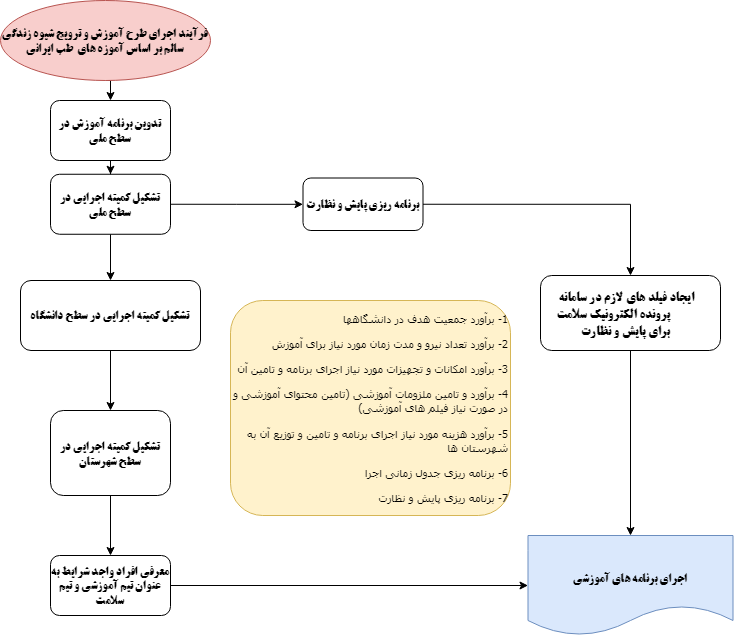 نمودار فرایند اجرای برنامه طب ایرانی در واحد های ارائه خدمت نظام شبکه 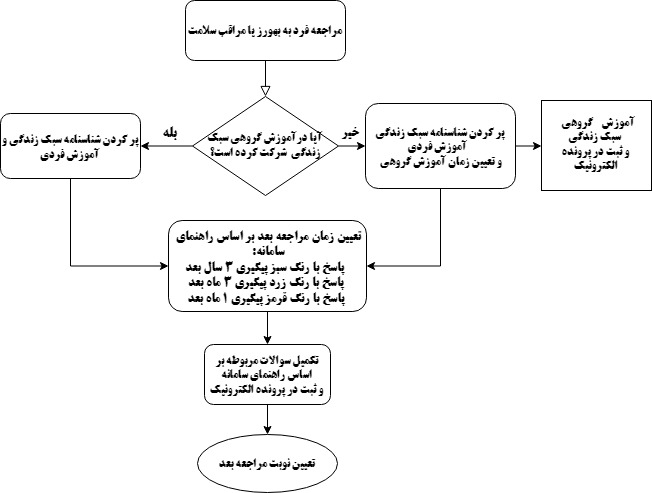 جدول زمان‌بندی اجرای برنامه در 15 دانشگاه:جدول زمان‌بندی اجرای برنامه در 48 دانشگاه : رديفعنوان شغليروش اجرامدت زمان لازمبرای آموزش1کارشناسان ستادیمجازی8 ساعت2پزشكان درمانگر شبکه بهداشتحضوری-مجازی(درصورت امکان اولویت با برگزاری حضوری است بصورت کامل یا حداقل 4 ساعت از آموزش)16-20 ساعت (حضوری- مجازی )3مربی آموزش بهورز (کارشناس بهداشت خانواده، بهداشت عمومی، پرستاری، مامایی، آموزش بهداشت و ...) و کارشناسان سلامت خانوادهحضوری12ساعت4کارشناس و  کاردان مرکز خدمات جامع سلامت (كاردان يا کارشناس بهداشت خانواده، بهداشت عمومی، پرستاری، مامایی، تغذیه و...)مجازی8 ساعت5بهورزحضوری8 ساعت6مردم حضوریحداقل 2 ساعت و نیماسفند1401اسفند1401اسفند1401اسفند1401بهمن1401بهمن1401بهمن1401بهمن1401دی1401دی1401دی1401دی1401آذر1401آذر1401آذر1401آذر1401مجریعنوان برنامهردیفمرکز مدیریت شبکه - دفتر طب ایرانیتشکیل جلسه توجیهی برای 15 دانشگاه1دانشگاه علوم پزشکیتشکیل کمیته اجرایی در دانشگاه2دفتر طب ایرانیجلسه توجیهی با حضور متخصصان طب ایرانی توسط دفتر طب ایرانی بصورت مجازی 3مرکز مدیریت شبکه - دفتر طب ایرانیجلسه با حضور متخصصین طب ایرانی و نمایندگان معاونت بهداشت 15 دانشگاه4دفتر طب ایرانی - دانشگاه علوم پزشکیآموزش مربی بهورزان و کارشناسان سلامت خانواده 15 دانشگاه به‌صورت حضوری6دفتر طب ایرانیآموزش کارشناسان ستادی به‌صورت مجازی7دفتر طب ایرانیآموزش پزشکان به‌صورت حضوری و مجازی8دانشگاه علوم پزشکیآموزش بهورزان9دانشگاه علوم پزشکیثبت شناسنامه سبک زندگی در سامانه‌های الکترونیک سلامت10دانشگاه علوم پزشکیبرگزاری آموزش‌های مردمی در واحدهای ارائه خدمت 11دانشگاه علوم پزشکیارائه گزارش دانشگاه‌ها به ستاد کشوری12اسفند1402اسفند1402اسفند1402اسفند1402بهمن1402بهمن1402بهمن1402بهمن1402دی1402دی1402دی1402دی1402آذر1402آذر1402آذر1402آذر1402آبان 1402آبان 1402آبان 1402آبان 1402آبان 1402مجریمجریعنوان برنامهردیفمرکز جوانی جمعیت سلامت خانواده و مدارسارائه دستورالعمل معرفی و اجرای برنامه 1دانشگاه علوم پزشکیبرنامه ریزی و تشکیل کمیته های اجرایی در دانشگاه ها با نظر معاونت بهداشت دانشگاه2دانشگاه علوم پزشکیهماهنگی با متخصصین طب ایرانی مسئول کمیته آموزش ادغام هر دانشگاه جهت برنامه ریزی برای آموزشهای حضوری و برخط 3دانشگاه علوم پزشکیبرنامه ریزی و تعیین گروه بندیهای آموزش گیرنده ها در دانشگاه بر اساس دستورالعمل ارسالی4مرکز جوانی جمعیت سلامت خانواده و مدارس وزارت بهداشتشرکت در جلسه توجیهی وزارت بهداشت 5دانشگاه علوم پزشکیهماهنگی با کمیته آموزشی متشکل از متخصصین طب ایرانی دانشگاه برای تدریسهای محتوا 6دانشگاه علوم پزشکیشروع دوره های آموزشی مربیان بهورزی و کارشناسان سلامت خانواده بصورت حضوری7دانشگاه علوم پزشکیشزوع دوره های آموزش پزشکان به‌صورت حضوری و مجازی8دانشگاه علوم پزشکیآموزش بهورزان و مراقبان سلامت9دانشگاه علوم پزشکیثبت شناسنامه سبک زندگی در سامانه‌های الکترونیک سلامت10دانشگاه علوم پزشکیبرگزاری آموزش‌های مردمی در واحدهای ارائه خدمت 11دانشگاه علوم پزشکیارائه گزارش دانشگاه‌ها به ستاد کشوری12